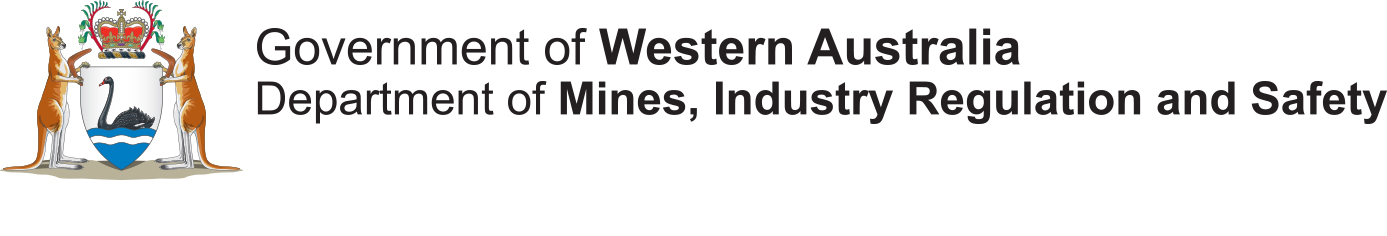 WARDEN’S COURT CAUSE LISTWARDEN'S COURT LEONORAROCHESTER STREETLEONORABEFORE WARDEN A HILLS-WRIGHTAT 02:15PMON TUESDAY 5TH  MATTERNUMBEROBJECTION NUMBEROBJECTORTENEMENTAFFECTEDAPPLICANTCOMMENTS1503643MINARA PASTORAL HOLDINGS PTY LTDRepresented by:P39/5824DACIAN GOLD LIMITEDRepresented by:M/O 8th Mention2503641MINARA PASTORAL HOLDINGS PTY LTDRepresented by:E39/2020DACIAN GOLD LIMITEDRepresented by:M/O 8th Mention3511043MINARA PASTORAL HOLDINGS PTY LTDRepresented by:E39/2038DACIAN GOLD LIMITEDRepresented by:M/O 6th Mention4517953MINARA PASTORAL HOLDINGS PTY LTDRepresented by:E39/2057DACIAN GOLD LIMITEDRepresented by:M/O 5th Mention5520715MINARA PASTORAL HOLDINGS PTY LTDRepresented by:P37/9103FELICITY MAZZARepresented by:M/O 3rd Mention6520717MINARA PASTORAL HOLDINGS PTY LTDRepresented by:P37/9104TREVOR JOHN BAIRDRepresented by:M/O 3rd Mention7522226MINARA PASTORAL HOLDINGS PTY LTDRepresented by:P37/9106NATHAN MALATESTA Represented by:M/O 2nd Mention8523434MINARA PASTORAL HOLDINGS PTY LTDRepresented by:P37/9118NATHAN MALATESTA Represented by:M/O 2nd Mention9520403MINARA PASTORAL HOLDINGS PTY LTDRepresented by:M37/1332NAVIGATOR MINING PTY LTDRepresented by:M/O 3rd Mention10527042527043527044527045527047527048527049527050527051527052527053527054527055MINARA PASTORAL HOLDINGS PTY LTDRepresented by:P37/9124P37/9125P37/9127P37/9128P37/9129P37/9130P37/9131P37/9132P37/9133P37/9134P37/9135P37/9136P37/9137NAVIGATOR MINING PTY LTDRepresented by:M/O (1)11518274MURRIN MURRIN HOLDINGS PTY LTDGLENMURRIN PTY LTDYILGARN MINING (WA) PTY LTDRepresented by:P40/1458BARACUS PTY LTDRepresented by:M/O 2nd Mention12519323YUNDAMINDRA PASTORAL HOLDINGS PTY LTDRepresented by:M39/1123LEGACY IRON ORE LTDRepresented by:M/O 3rd Mention13519328YUNDAMINDRA PASTORAL HOLDINGS PTY LTDRepresented by:M39/1128LEGACY IRON ORE LTDRepresented by:M/O 3rd Mention14514031YUNDAMINDRA PASTORAL HOLDINGS PTY LTDRepresented by:E39/2052SUMITOMO METAL MINING OCEANIA PTY LTDRepresented by:M/O 5th  Mention15528454528455528456528457528458528459528460MURRIN MURRIN HOLDINGS PTY LIMITEDGLENMURRIN PTY LIMITEDRepresented byP39/5916P39/5917P39/5918P39/5919P39/5920P39/5922P39/5923MINERAL & GOLD RESOURCES OF AUSTRALIA PTY LTDRepresented byM/O(1)16528488528489528490528491528492MURRIN MURRIN OPERATIONS PTY LTDRepresented by:P39/5916P39/5918P39/5919P39/5921P39/5922MINERAL & GOLD RESOURCES OF AUSTRALIA PTY LTDRepresented byM/O(1)17528709MINARA PASTORAL HOLDINGS PTY LTDRepresented by:P39/5925JINDALEE RESOURCES LIMITEDRepresented byM/O(1)18528710MINARA PASTORAL HOLDINGS PTY LTDRepresented by:P39/5926JINDALEE RESOURCES LIMITEDRepresented byM/O(1)19526965MURRIN MURRIN HOLDINGS PTY LIMITEDGLENMURRIN PTY LIMITEDYILGARN MINING (WA PTY LTDRepresented byE39/2080WHITE CLIFF MINERALS LIMITEDRepresented byM/O(1)20526963MURRIN MURRIN HOLDINGS PTY LIMITEDGLENMURRIN PTY LIMITEDYILGARN MINING (WA PTY LTDRepresented byE39/2079BRUCE ROBERT LEGENDRERepresented byM/O(1)21528665MINARA PASTORAL HOLDINGS PTY LTDRepresented by:E37/1344CENTRAL NORTH RESOURCES PTY LTDRepresented by:M/O(1)22528664MURRIN MURRIN OPERATIONS PTY LTDRepresented by:E37/1343CENTRAL NORTH RESOURCES PTY LTDRepresented by:M/O (1)23526482MINARA PASTORAL HOLDINGS PTY LTDRepresented by:M37/1334NIWEST LIMITEDRepresented by:M/O (1)24525690525691MINARA PASTORAL HOLDINGS PTY LTDRepresented by:E39/2071E39/2072NIWEST LIMITEDRepresented by:M/O 2nd Mention25501072NIWEST LIMITEDRepresented by:E39/2016RUSSELL GEOFFREY MCKNIGHTRepresented by:M/O7th Mention26526554NIWEST LIMITEDRepresented by:E39/2074RUSSELL GEOFFREY MCKNIGHTRepresented by:M/O2nd Mention27525362RUSSELL GEOFFREY MCKNIGHTRepresented by:E39/2072NIWEST LIMITEDRepresented by:M/O2nd Mention28525363RUSSELL GEOFFREY MCKNIGHTRepresented by:E39/2071NIWEST LIMITEDRepresented by:M/O2nd Mention29527065CENTRAL IRON ORE LIMITEDRepresented by:L37/231DARLOT MINING COMPANY PTY LTDRepresented by:M/O(1)30523670DARLOT MINING COMPANY PTY LTDRepresented by:E37/1339YELO RESOURCES PTY LTDRepresented by:M/O 2nd Mention31527066KAMBALDA GOLD PTY LTDRepresented by:L37/231DARLOT MINING COMPANY PTY LTDRepresented by:M/O(1)32513856ZENITH AUSTRALIA GROUP PTY LTDRepresented by:E37/1326KIN MINING NLRepresented by:M/O 5th  Mention33521095ZENITH AUSTRALIA GROUP PTY LTDRepresented by:M37/1333NAVIGATOR MINING PTY LTDRepresented by:M/O 3rd Mention34521170ZENITH AUSTRALIA GROUP PTY LTDRepresented by:P40/1464KIN MINING NLRepresented by:M/O 3rd Mention35513963ZENITH AUSTRALIA GROUP PTY LTDRepresented by:E40/369KIN MINING NLRepresented by:M/O 5th  Mention36519831ZENITH AUSTRALIA GROUP PTY LTDRepresented by:E37/1334WEST AUSTRALIA RESOURCES DEVELOPMENT PTY LTD Represented by:M/O 3rd Mention37519658ZENITH AUSTRALIA GROUP PTY LTDRepresented by:E40/373SATURN METALS LTDRepresented by:M/O 3rd Mention38526969ZENITH AUSTRALIA INVESTMENT HOLDING PTY LTDRepresented by:E40/375YIJUN ZHURepresented by:M/O (1)39523217FOCUS MINERALS (LAVERTON) PTY LIMITEDRepresented by:P38/4440 SVICTOR THOMAS TRUMPERRepresented by:M/O2nd Mention40528674FOCUS MINERALS (LAVERTON) PTY LIMITEDRepresented by:E39/2079BRUCE ROBERT LEGENDRERepresented by:M/O (1)41528675FOCUS MINERALS (LAVERTON) PTY LIMITEDRepresented by:E39/2080WHITE CLIFF MINERALS LIMITEDRepresented by:M/O (1)42517975FOCUS MINERALS (LAVERTON) PTY LIMITEDRepresented by:E38/3278MATSA RESOURCES LIMITEDRepresented by:M/O4th  Mention43518155FOCUS MINERALS (LAVERTON) PTY LIMITEDRepresented by:E38/3281ANGORA BLUE PTY LTDRepresented by:M/O 4th  Mention44524167FOCUS MINERALS (LAVERTON) PTY LIMITEDRepresented by:E38/3306ANGORA BLUE PTY LTDRepresented by:M/O 3rd  Mention45528138GOLD ROAD RESOURCES LIMITEDRepresented by:E38/3312MODELLING RESOURCES PTY LTDRepresented by:M/O (1)46527000GRUYERE MANAGEMENT PTY LTDRepresented by:E38/3312MODELLING RESOURCES PTY LTDRepresented by:M/O (1)47519938ANOVA METALS AUSTRALIA PTY LTDRepresented by:M39/1124LEGACY IRON ORE LTDRepresented by:M/O 3rd  Mention48517211ANGLOGLOD ASHANTI AUSTRALIA LIMITEDINDEPENDENCE GROUP NLRepresented byL39/269NARNOO MINING PTY LTDRepresented by:M/O 3rd  Mention49528508ANGLOGLOD ASHANTI AUSTRALIA LIMITEDINDEPENDENCE GROUP NLRepresented byE39/2077FMG RESOURCES PTY LTDRepresented by:M/O (1)50512639512640512641512642512643512644NAVIGATOR MINING PTY LTDRepresented by:P37/9054P37/9055P37/9056P37/9057P37/9058P37/9059GOLDEN MILE RESOURCES LIMITED Represented by:M/O 5th Mention51519659BHP BILLITON YAKABINDIE NICKEL PTY LTDRepresented by:E36/918WESTERN EXPLORERS PTY LTDRepresented by:M/O 3rd  Mention52513065513551513066513067513068TEC DESERT PTY LTDTEC DESERT NO 2 PTY LTDRepresented by:E36/906E36/907E36/908E36/909GREEN EMPIRE RESOURCES PTY LTDRepresented by:M/O 5th Mention53519902TEC DESERT PTY LTDTEC DESERT NO 2 PTY LTDRepresented by:E36/920GIARD PTY LTDRepresented by:M/O 3rd  Mention54519901TEC DESERT PTY LTDTEC DESERT NO 2 PTY LTDRepresented byE36/919GIARD PTY LTDRepresented by:M/O 3rd  Mention55520787SARACEN METALS PTY LTDRepresented by:E36/930ALDORO RESOURCES LIMITEDRepresented by:M/O 2nd Mention56521034PIPER PRESTON PTY LTDRepresented by:E38/3289COSMO HOLDINGS (WA) PTY LTDRepresented by:M/O 2nd Mention57527282GSM MINING COMPANY PTY LTDRepresented by:G38/35MT WELD MINING PTY LIMITEDRepresented by:M/O (1)58523839NORMAN ANDREW WILLIAMSRepresented by:P37/9111KATEVA LILLIAN SUSAN DUBBERLEYRepresented byM/O2nd Mention59523774KATEVA LILLIAN SUSAN DUBBERLEYRepresented byP37/8517GLEN NEIL BIGGS:Represented by:M/O 2nd MentionMATTERNUMBERRESTORATION NUMBERAPPLICANTTENEMENTAFFECTEDOBJECTOR(IF APPLICABLE)COMMENTS60523353GLEN NEIL BIGGS:Represented by:P37/8517KATEVA LILLIAN SUSAN DUBBERLEYRepresented byM/O 2nd MentionMATTERNUMBERAPPLICANT FOR FORFEITUREAPPLICANT FOR FORFEITURETENEMENTAFFECTEDRESPONDENTCOMMENTS61524992KIM ROBYN MASTERSRepresented by:E38/2959HORROCKS ENTERPRISES PTY LTDRepresented by:M/O 2nd Mention62523816DARLOT EXPLORATION PTY LTDRepresented by:E36/778ENTERPRISE METALS LIMITEDRepresented by:M/O 2nd Mention63525684RED 5 LIMITEDRepresented by:E36/778ENTERPRISE METALS LIMITEDRepresented by:M/O 2nd Mention64523939DARLOT EXPLORATION PTY LTDRepresented by:E37/859ENTERPRISE METALS LIMITEDALLAN PAUL RUDDRepresented by:M/O 2nd Mention65525685RED 5 LIMITEDRepresented by:E37/859ENTERPRISE METALS LIMITEDALLAN PAUL RUDDRepresented by:M/O 2nd Mention